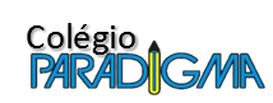 São Paulo, 11 de março de 2020.                                                                                    Comunicado n° 20/2020Senhores Pais e Responsáveis,Informamos que para melhor atendê-los, respeitando o desenvolvimento de cada ciclo, linguagem e necessidades, os alunos do período integral serão separados em duas turmas de acordo com a faixa etária. -Grupo 1: 4 a 6 anos (Jd 1/Jd 2 e 1° ano)Professora Responsável: Vivian Harumi -Grupo 2: 7 a 9 anos (2°/3° e 4° ano)  Professora Responsável: Laís Lima  A Coordenação Pedagógica coloca-se a disposição para esclarecimentos e dúvidas através do agendamento de reunião.Equipe Pedagógica. São Paulo, 11 de março de 2020.                                                                                    Comunicado n° 20/2020Senhores Pais e Responsáveis,Informamos que para melhor atendê-los, respeitando o desenvolvimento de cada ciclo, linguagem e necessidades, os alunos do período integral serão separados em duas turmas de acordo com a faixa etária. -Grupo 1: 4 a 6 anos (Jd 1/Jd 2 e 1° ano)Professora Responsável: Vivian Harumi -Grupo 2: 7 a 9 anos (2°/3° e 4° ano)  Professora Responsável: Laís Lima  A Coordenação Pedagógica coloca-se a disposição para esclarecimentos e dúvidas através do agendamento de reunião.Equipe Pedagógica. 